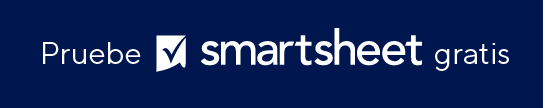 INFORME DE ESTADO SEMANAL DEL PROYECTO EJECUTIVO DETALLES DEL PROYECTOHITOS Y LOGROS CLAVECOMENTARIOSRESUMEN FINANCIEROCOMENTARIOSRIESGOS CLAVEPROBLEMAS CLAVEREQUISITOS GENERALES DEL PROYECTOCOMENTARIOS ADICIONALESPERÍODO DE CREACIÓN DE INFORMESFECHA DE PREPARACIÓNPREPARADO PORDESTINATARIOS DEL INFORMEDESTINATARIOS DEL INFORMEDESTINATARIOS DEL INFORMEPROPÓSITO DEL INFORMEPROPÓSITO DEL INFORMEPROPÓSITO DEL INFORMENOMBRE DEL PROYECTONOMBRE DEL PROYECTON.º DE PROYECTOPATROCINADOR DEL PROYECTOPROPIETARIO DEL PROYECTOPROPIETARIO DEL PROYECTOGESTOR DE PROGRAMASADMINISTRADOR DEL PROYECTOADMINISTRADOR DEL PROYECTOTRABAJO FINALIZADOFECHA DE FINALIZACIÓNRESPONSABLETRABAJO PLANIFICADOFECHA DE FINALIZACIÓN PROYECTADARESPONSABLEGASTO TOTALCAPITAL TOTALTOTAL GENERALCOSTOS PRESUPUESTADOSESTIMACIÓN AL FINALIZAR (EAC)COSTOS REALES HASTA LA FECHARIESGORESPUESTAESTADOFECHA DE APERTURAFECHA DE CIERREASIGNADA ADESCRIPCIÓN DEL PROBLEMAPLAN DE ACCIÓNAPROBADO POR NOMBRE Y PUESTOAPROBADO POR FIRMAFECHARENUNCIATodos los artículos, las plantillas o la información que proporcione Smartsheet en el sitio web son solo de referencia. Mientras nos esforzamos por mantener la información actualizada y correcta, no hacemos declaraciones ni garantías de ningún tipo, explícitas o implícitas, sobre la integridad, precisión, confiabilidad, idoneidad o disponibilidad con respecto al sitio web o la información, los artículos, las plantillas o los gráficos relacionados que figuran en el sitio web. Por lo tanto, cualquier confianza que usted deposite en dicha información es estrictamente bajo su propio riesgo.